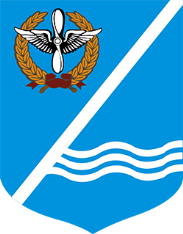 Совет Качинского муниципального округа города СевастополяРЕШЕНИЕ  № 48/178Об утверждении отчета об исполнении бюджета внутригородского муниципального образования города Севастополя Качинский муниципальный округ за 1 полугодие 2020 годаВ соответствии с п. 5 ст. 264.2 Бюджетного кодекса Российской Федерации, ст. 28 Федерального Закона от 16.10.2003 № 131-ФЗ «Об общих принципах организации местного самоуправления в Российской Федерации», Уставом Качинского муниципального округа, руководствуясь Положением о бюджетном процессе во внутригородском муниципальном образовании города Севастополя Качинский муниципальный округ, утвержденным решением Совета Качинского муниципального округа от 02.07.2015г. № 20, Совет Качинского муниципального округаРЕШИЛ:1. Утвердить отчет об исполнении бюджета внутригородского муниципального образования города Севастополя Качинский муниципальный округ за 1 полугодие 2020 года:1.1. По доходам бюджета внутригородского муниципального образования города Севастополя Качинский муниципальный округ. (Приложение 1);1.2. По расходам бюджета внутригородского муниципального образования города Севастополя Качинский муниципальный округ. (Приложение 2);1.3. По источникам финансирования дефицита бюджета внутригородского муниципального образования города Севастополя Качинский муниципальный округ. (Приложение 3);2. Обнародовать настоящее Решение путем размещения его полного текста на информационном стенде Качинского муниципального округа для официальной информации по адресу: 299804, г. Севастополь, пгт Кача, ул. Нестерова,5 и на сайте Качинского муниципального округа. 3.  Решение вступает в силу с момента обнародования. 4. Контроль за исполнением настоящего решения возложить на Главу ВМО Качинский МО, исполняющего полномочия председателя Совета, Главу местной администрации Герасим Н.М.ПРИЛОЖЕНИЕ 3
к проекту решения Совета Качинского муниципального округа от      2020 г. №      "Об утверждении отчета об исполнении бюджета внутригородского муниципального образования города Севастополя Качинский муниципальный округ за 1 полугодие 2020 года"II созывXLVIII сессия2016 - 2021 гг.15 сентября  2020 годапгт. КачаГлава ВМО Качинский МО, исполняющий полномочия председателя Совета,Глава местной администрацииН.М. ГерасимПРИЛОЖЕНИЕ 1
к проекту решения Совета Качинского муниципального округа от2020 г. №      "Об утверждении отчета об исполнении бюджета внутригородского муниципального образования города Севастополя Качинский муниципальный округ за 1 полугодие 2020 года"ПРИЛОЖЕНИЕ 1
к проекту решения Совета Качинского муниципального округа от2020 г. №      "Об утверждении отчета об исполнении бюджета внутригородского муниципального образования города Севастополя Качинский муниципальный округ за 1 полугодие 2020 года"ПРИЛОЖЕНИЕ 1
к проекту решения Совета Качинского муниципального округа от2020 г. №      "Об утверждении отчета об исполнении бюджета внутригородского муниципального образования города Севастополя Качинский муниципальный округ за 1 полугодие 2020 года"ПРИЛОЖЕНИЕ 1
к проекту решения Совета Качинского муниципального округа от2020 г. №      "Об утверждении отчета об исполнении бюджета внутригородского муниципального образования города Севастополя Качинский муниципальный округ за 1 полугодие 2020 года"ПРИЛОЖЕНИЕ 1
к проекту решения Совета Качинского муниципального округа от2020 г. №      "Об утверждении отчета об исполнении бюджета внутригородского муниципального образования города Севастополя Качинский муниципальный округ за 1 полугодие 2020 года"ПРИЛОЖЕНИЕ 1
к проекту решения Совета Качинского муниципального округа от2020 г. №      "Об утверждении отчета об исполнении бюджета внутригородского муниципального образования города Севастополя Качинский муниципальный округ за 1 полугодие 2020 года"ОТЧЕТ ОБ ИСПОЛНЕНИИ БЮДЖЕТАОТЧЕТ ОБ ИСПОЛНЕНИИ БЮДЖЕТАОТЧЕТ ОБ ИСПОЛНЕНИИ БЮДЖЕТАОТЧЕТ ОБ ИСПОЛНЕНИИ БЮДЖЕТАОТЧЕТ ОБ ИСПОЛНЕНИИ БЮДЖЕТАОТЧЕТ ОБ ИСПОЛНЕНИИ БЮДЖЕТАОТЧЕТ ОБ ИСПОЛНЕНИИ БЮДЖЕТАОТЧЕТ ОБ ИСПОЛНЕНИИ БЮДЖЕТАОТЧЕТ ОБ ИСПОЛНЕНИИ БЮДЖЕТАОТЧЕТ ОБ ИСПОЛНЕНИИ БЮДЖЕТАОТЧЕТ ОБ ИСПОЛНЕНИИ БЮДЖЕТАОТЧЕТ ОБ ИСПОЛНЕНИИ БЮДЖЕТАОТЧЕТ ОБ ИСПОЛНЕНИИ БЮДЖЕТАКОДЫКОДЫФорма по ОКУД05031170503117на 1 июля 2020 г.на 1 июля 2020 г.на 1 июля 2020 г.на 1 июля 2020 г.на 1 июля 2020 г.на 1 июля 2020 г.на 1 июля 2020 г.на 1 июля 2020 г.Дата01.07.202001.07.2020по ОКПО0039540600395406Наименование
финансового органаНаименование
финансового органаМестная администрация Качинского муниципального округаМестная администрация Качинского муниципального округаМестная администрация Качинского муниципального округаМестная администрация Качинского муниципального округаМестная администрация Качинского муниципального округаМестная администрация Качинского муниципального округаМестная администрация Качинского муниципального округаМестная администрация Качинского муниципального округаГлава по БК950950Наименование публично-правового образованияНаименование публично-правового образованияБюджет Качинского МОБюджет Качинского МОБюджет Качинского МОБюджет Качинского МОБюджет Качинского МОБюджет Качинского МОБюджет Качинского МОБюджет Качинского МОпо ОКТМО6732000067320000Периодичность:Периодичность:месячная, квартальная, годоваямесячная, квартальная, годоваямесячная, квартальная, годоваямесячная, квартальная, годоваямесячная, квартальная, годоваямесячная, квартальная, годоваямесячная, квартальная, годоваямесячная, квартальная, годоваяЕдиница измерения:Единица измерения:руб.руб.руб.руб.руб.руб.руб.руб.3833831. Доходы бюджета1. Доходы бюджета1. Доходы бюджета1. Доходы бюджета1. Доходы бюджета1. Доходы бюджета1. Доходы бюджета1. Доходы бюджета1. Доходы бюджета1. Доходы бюджета1. Доходы бюджета1. Доходы бюджета1. Доходы бюджетаНаименование показателяНаименование показателяКод строкиКод строкиКод дохода по бюджетной классификацииКод дохода по бюджетной классификацииКод дохода по бюджетной классификацииКод дохода по бюджетной классификацииУтвержденные бюджетные назначенияУтвержденные бюджетные назначенияИсполнено% исполнения% исполнения1122333344566Доходы бюджета - всегоДоходы бюджета - всего010010XXXX46 960 000,0046 960 000,009 451 325,1720,120,1в том числе:в том числе:НАЛОГОВЫЕ И НЕНАЛОГОВЫЕ ДОХОДЫНАЛОГОВЫЕ И НЕНАЛОГОВЫЕ ДОХОДЫ010010000 10000000000000000000 10000000000000000000 10000000000000000000 100000000000000002 129 000,002 129 000,00949 169,5044,644,6НАЛОГИ НА ПРИБЫЛЬ, ДОХОДЫНАЛОГИ НА ПРИБЫЛЬ, ДОХОДЫ010010000 10100000000000000000 10100000000000000000 10100000000000000000 10100000000000000456 000,00456 000,00179 302,51Налог на доходы физических лицНалог на доходы физических лиц010010000 10102000010000110000 10102000010000110000 10102000010000110000 10102000010000110456 000,00456 000,00179 302,51Налог на доходы физических лиц с доходов, источником которых является налоговый агент, за исключением доходов, в отношении которых исчисление и уплата налога осуществляются в соответствии со статьями 227, 227.1 и 228 Налогового кодекса Российской ФедерацииНалог на доходы физических лиц с доходов, источником которых является налоговый агент, за исключением доходов, в отношении которых исчисление и уплата налога осуществляются в соответствии со статьями 227, 227.1 и 228 Налогового кодекса Российской Федерации010010000 10102010010000110000 10102010010000110000 10102010010000110000 10102010010000110451 000,00451 000,00178 210,2939,539,5Налог на доходы физических лиц с доходов, источником которых является налоговый агент, за исключением доходов, в отношении которых исчисление и уплата налога осуществляются в соответствии со статьями 227, 227.1 и 228 Налогового кодекса Российской Федерации (сумма платежа (перерасчеты, недоимка и задолженность по соответствующему платежу, в том числе по отмененному)Налог на доходы физических лиц с доходов, источником которых является налоговый агент, за исключением доходов, в отношении которых исчисление и уплата налога осуществляются в соответствии со статьями 227, 227.1 и 228 Налогового кодекса Российской Федерации (сумма платежа (перерасчеты, недоимка и задолженность по соответствующему платежу, в том числе по отмененному)010010182 10102010011000110182 10102010011000110182 10102010011000110182 10102010011000110451 000,00451 000,00178 201,65Налог на доходы физических лиц с доходов, источником которых является налоговый агент, за исключением доходов, в отношении которых исчисление и уплата налога осуществляются в соответствии со статьями 227, 227.1 и 228 Налогового кодекса Российской Федерации (пени по соответствующему платежу)Налог на доходы физических лиц с доходов, источником которых является налоговый агент, за исключением доходов, в отношении которых исчисление и уплата налога осуществляются в соответствии со статьями 227, 227.1 и 228 Налогового кодекса Российской Федерации (пени по соответствующему платежу)010010182 10102010012100110182 10102010012100110182 10102010012100110182 101020100121001100,000,008,71Налог на доходы физических лиц с доходов, источником которых является налоговый агент, за исключением доходов, в отношении которых исчисление и уплата налога осуществляются в соответствии со статьями 227, 227.1 и 228 Налогового кодекса Российской Федерации (прочие поступления)Налог на доходы физических лиц с доходов, источником которых является налоговый агент, за исключением доходов, в отношении которых исчисление и уплата налога осуществляются в соответствии со статьями 227, 227.1 и 228 Налогового кодекса Российской Федерации (прочие поступления)010010182 10102010014000110182 10102010014000110182 10102010014000110182 101020100140001100,000,00-0,07Налог на доходы физических лиц с доходов, полученных от осуществления деятельности физическими лицами, зарегистрированными в качестве индивидуальных предпринимателей, нотариусов, занимающихся частной практикой, адвокатов, учредивших адвокатские кабинеты, и других лиц, занимающихся частной практикой в соответствии со статьей 227 Налогового кодекса Российской ФедерацииНалог на доходы физических лиц с доходов, полученных от осуществления деятельности физическими лицами, зарегистрированными в качестве индивидуальных предпринимателей, нотариусов, занимающихся частной практикой, адвокатов, учредивших адвокатские кабинеты, и других лиц, занимающихся частной практикой в соответствии со статьей 227 Налогового кодекса Российской Федерации010010000 10102020010000110000 10102020010000110000 10102020010000110000 101020200100001101 000,001 000,00104,8910,4910,49Налог на доходы физических лиц с доходов, полученных от осуществления деятельности физическими лицами, зарегистрированными в качестве индивидуальных предпринимателей, нотариусов, занимающихся частной практикой, адвокатов, учредивших адвокатские кабинеты, и других лиц, занимающихся частной практикой в соответствии со статьей 227 Налогового кодекса Российской Федерации (сумма платежа (перерасчеты, недоимка и задолженность по соответствующему платежу, в том числе по отмененному)Налог на доходы физических лиц с доходов, полученных от осуществления деятельности физическими лицами, зарегистрированными в качестве индивидуальных предпринимателей, нотариусов, занимающихся частной практикой, адвокатов, учредивших адвокатские кабинеты, и других лиц, занимающихся частной практикой в соответствии со статьей 227 Налогового кодекса Российской Федерации (сумма платежа (перерасчеты, недоимка и задолженность по соответствующему платежу, в том числе по отмененному)010010182 10102020011000110182 10102020011000110182 10102020011000110182 101020200110001101 000,001 000,00103,39Налог на доходы физических лиц с доходов, полученных от осуществления деятельности физическими лицами, зарегистрированными в качестве индивидуальных предпринимателей, нотариусов, занимающихся частной практикой, адвокатов, учредивших адвокатские кабинеты, и других лиц, занимающихся частной практикой в соответствии со статьей 227 Налогового кодекса Российской Федерации (суммы денежных взысканий (штрафов) по соответствующему платежу согласно законодательству Российской Федерации)Налог на доходы физических лиц с доходов, полученных от осуществления деятельности физическими лицами, зарегистрированными в качестве индивидуальных предпринимателей, нотариусов, занимающихся частной практикой, адвокатов, учредивших адвокатские кабинеты, и других лиц, занимающихся частной практикой в соответствии со статьей 227 Налогового кодекса Российской Федерации (суммы денежных взысканий (штрафов) по соответствующему платежу согласно законодательству Российской Федерации)010010182 10102020013000110182 10102020013000110182 10102020013000110182 101020200130001100,000,001,50Налог на доходы физических лиц с доходов, полученных физическими лицами в соответствии со статьей 228 Налогового кодекса Российской ФедерацииНалог на доходы физических лиц с доходов, полученных физическими лицами в соответствии со статьей 228 Налогового кодекса Российской Федерации010010000 10102030010000110000 10102030010000110000 10102030010000110000 101020300100001103 000,003 000,00913,8030,4630,46Налог на доходы физических лиц с доходов, полученных физическими лицами в соответствии со статьей 227 Налогового кодекса Российской Федерации (сумма платежа (перерасчеты, недоимка и задолженность по соответствующему платежу, в том числе по отмененному)Налог на доходы физических лиц с доходов, полученных физическими лицами в соответствии со статьей 227 Налогового кодекса Российской Федерации (сумма платежа (перерасчеты, недоимка и задолженность по соответствующему платежу, в том числе по отмененному)010010182 10102030011000110182 10102030011000110182 10102030011000110182 101020300110001103 000,003 000,00897,20Налог на доходы физических лиц с доходов, полученных физическими лицами в соответствии со статьей 227 Налогового кодекса Российской Федерации (пени по соответствующему платежу)Налог на доходы физических лиц с доходов, полученных физическими лицами в соответствии со статьей 227 Налогового кодекса Российской Федерации (пени по соответствующему платежу)010010182 10102030012100110182 10102030012100110182 10102030012100110182 101020300121001100,000,0011,60Налог на доходы физических лиц с доходов, полученных физическими лицами в соответствии со статьей 228 Налогового кодекса Российской Федерации (суммы денежных взысканий (штрафов) по соответствующему платежу согласно законодательству Российской Федерации)Налог на доходы физических лиц с доходов, полученных физическими лицами в соответствии со статьей 228 Налогового кодекса Российской Федерации (суммы денежных взысканий (штрафов) по соответствующему платежу согласно законодательству Российской Федерации)010010182 10102030013000110182 10102030013000110182 10102030013000110182 101020300130001100,000,005,00Налог на доходы физических лиц в виде фиксированных авансовых платежей с доходов, полученных физическими лицами, являющимися иностранными гражданами, осуществляющими трудовую деятельность по найму на основании патента в соответствии со статьей 227.1 Налогового кодекса Российской ФедерацииНалог на доходы физических лиц в виде фиксированных авансовых платежей с доходов, полученных физическими лицами, являющимися иностранными гражданами, осуществляющими трудовую деятельность по найму на основании патента в соответствии со статьей 227.1 Налогового кодекса Российской Федерации010010000 10102040010000110000 10102040010000110000 10102040010000110000 101020400100001101 000,001 000,0073,537,357,35Налог на доходы физических лиц в виде фиксированных авансовых платежей с доходов, полученных физическими лицами, являющимися иностранными гражданами, осуществляющими трудовую деятельность по найму на основании патента в соответствии со статьей 227.1 Налогового кодекса Российской Федерации (сумма платежа (перерасчеты, недоимка и задолженность по соответствующему платежу, в том числе по отмененному)Налог на доходы физических лиц в виде фиксированных авансовых платежей с доходов, полученных физическими лицами, являющимися иностранными гражданами, осуществляющими трудовую деятельность по найму на основании патента в соответствии со статьей 227.1 Налогового кодекса Российской Федерации (сумма платежа (перерасчеты, недоимка и задолженность по соответствующему платежу, в том числе по отмененному)010010182 10102040011000110182 10102040011000110182 10102040011000110182 101020400110001101 000,001 000,0073,53НАЛОГИ НА СОВОКУПНЫЙ ДОХОДНАЛОГИ НА СОВОКУПНЫЙ ДОХОД010010000 10500000000000000000 10500000000000000000 10500000000000000000 105000000000000001 673 000,001 673 000,00684 669,8240,9240,92Налог, взимаемый в связи с применением патентной системы налогообложенияНалог, взимаемый в связи с применением патентной системы налогообложения010010000 10504000020000110000 10504000020000110000 10504000020000110000 105040000200001101 673 000,001 673 000,00684 669,82Налог, взимаемый в связи с применением патентной системы налогообложения, зачисляемый в бюджеты городов федерального значенияНалог, взимаемый в связи с применением патентной системы налогообложения, зачисляемый в бюджеты городов федерального значения010010000 10504030020000110000 10504030020000110000 10504030020000110000 105040300200001101 673 000,001 673 000,00684 669,82Налог, взимаемый в связи с применением патентной системы налогообложения, зачисляемый в бюджеты городов федерального значения (сумма платежа (перерасчеты, недоимка и задолженность по соответствующему платежу, в том числе по отмененному)Налог, взимаемый в связи с применением патентной системы налогообложения, зачисляемый в бюджеты городов федерального значения (сумма платежа (перерасчеты, недоимка и задолженность по соответствующему платежу, в том числе по отмененному)010010182 10504030021000110182 10504030021000110182 10504030021000110182 105040300210001101 673 000,001 673 000,00673 423,36Налог, взимаемый в связи с применением патентной системы налогообложения, зачисляемый в бюджеты городов федерального значения (пени по соответствующему платежу)Налог, взимаемый в связи с применением патентной системы налогообложения, зачисляемый в бюджеты городов федерального значения (пени по соответствующему платежу)010010182 10504030022100110182 10504030022100110182 10504030022100110182 105040300221001100,000,0011 246,46ШТРАФЫ, САНКЦИИ, ВОЗМЕЩЕНИЕ УЩЕРБАШТРАФЫ, САНКЦИИ, ВОЗМЕЩЕНИЕ УЩЕРБА010010000 11600000000000000000 11600000000000000000 11600000000000000000 116000000000000000,000,0085 197,17Административные штрафы, установленные законами субъектов Российской Федерации об административных правонарушенияхАдминистративные штрафы, установленные законами субъектов Российской Федерации об административных правонарушениях010010000 11602000020000140000 11602000020000140000 11602000020000140000 116020000200001400,000,008 572,17Административные штрафы, установленные законами субъектов Российской Федерации об административных правонарушениях, за нарушение законов и иных нормативных правовых актов субъектов Российской ФедерацииАдминистративные штрафы, установленные законами субъектов Российской Федерации об административных правонарушениях, за нарушение законов и иных нормативных правовых актов субъектов Российской Федерации010010000 11602010020000140000 11602010020000140000 11602010020000140000 116020100200001400,000,008 572,17Административные штрафы, установленные законами субъектов Российской Федерации об административных правонарушениях, за нарушение законов и иных нормативных правовых актов субъектов Российской Федерации (зачисляемые в бюджеты внутригородских муниципальных образований)Административные штрафы, установленные законами субъектов Российской Федерации об административных правонарушениях, за нарушение законов и иных нормативных правовых актов субъектов Российской Федерации (зачисляемые в бюджеты внутригородских муниципальных образований)010010950 11602010020001140950 11602010020001140950 11602010020001140950 116020100200011400,000,008 572,17Штрафы, неустойки, пени, уплаченные в соответствии с законом или договором в случае неисполнения или ненадлежащего исполнения обязательств перед государственным (муниципальным) органом, органом управления государственным внебюджетным фондом, казенным учреждением, Центральным банком Российской Федерации, иной организацией, действующей от имени Российской ФедерацииШтрафы, неустойки, пени, уплаченные в соответствии с законом или договором в случае неисполнения или ненадлежащего исполнения обязательств перед государственным (муниципальным) органом, органом управления государственным внебюджетным фондом, казенным учреждением, Центральным банком Российской Федерации, иной организацией, действующей от имени Российской Федерации010010000 11607000010000140000 11607000010000140000 11607000010000140000 116070000100001400,000,0078 625,00Иные штрафы, неустойки, пени, уплаченные в соответствии с законом или договором в случае неисполнения или ненадлежащего исполнения обязательств перед государственным (муниципальным) органом, казенным учреждением, Центральным банком Российской Федерации, государственной корпорациейИные штрафы, неустойки, пени, уплаченные в соответствии с законом или договором в случае неисполнения или ненадлежащего исполнения обязательств перед государственным (муниципальным) органом, казенным учреждением, Центральным банком Российской Федерации, государственной корпорацией010010000 11607090000000140000 11607090000000140000 11607090000000140000 116070900000001400,000,0078 625,00Иные штрафы, неустойки, пени, уплаченные в соответствии с законом или договором в случае неисполнения или ненадлежащего исполнения обязательств перед муниципальным органом, (муниципальным казенным учреждением) внутригородского муниципального образования города федерального значенияИные штрафы, неустойки, пени, уплаченные в соответствии с законом или договором в случае неисполнения или ненадлежащего исполнения обязательств перед муниципальным органом, (муниципальным казенным учреждением) внутригородского муниципального образования города федерального значения010010950 11607090030000140950 11607090030000140950 11607090030000140950 116070900300001400,000,0078 625,00Платежи в целях возмещения причиненного ущерба (убытков)Платежи в целях возмещения причиненного ущерба (убытков)010010000 11610000000000140000 11610000000000140000 11610000000000140000 116100000000001400,000,00-2 000,00Доходы от денежных взысканий (штрафов), поступающие в счет погашения задолженности, образовавшейся до 1 января 2020 года, подлежащие зачислению в бюджеты бюджетной системы Российской Федерации по нормативам, действовавшим в 2019 годуДоходы от денежных взысканий (штрафов), поступающие в счет погашения задолженности, образовавшейся до 1 января 2020 года, подлежащие зачислению в бюджеты бюджетной системы Российской Федерации по нормативам, действовавшим в 2019 году010010000 11610120000000140000 11610120000000140000 11610120000000140000 116101200000001400,000,00-2 000,00Доходы от денежных взысканий (штрафов), поступающие в счет погашения задолженности, образовавшейся до 1 января 2020 года, подлежащие зачислению в бюджет муниципального образования по нормативам, действовавшим в 2019 годуДоходы от денежных взысканий (штрафов), поступающие в счет погашения задолженности, образовавшейся до 1 января 2020 года, подлежащие зачислению в бюджет муниципального образования по нормативам, действовавшим в 2019 году010010000 11610123010000140000 11610123010000140000 11610123010000140000 116101230100001400,000,00-2 000,00Доходы от денежных взысканий (штрафов), поступающие в счет погашения задолженности, образовавшейся до 1 января 2020 года, подлежащие зачислению в бюджет муниципального образования по нормативам, действовавшим в 2019 году (доходы бюджетов внутригородских муниципальных образований городов федерального значения за исключением доходов, направляемых на формирование муниципального дорожного фонда, а также иных платежей в случае принятия решения финансовым органом муниципального образования о раздельном учете задолженности)Доходы от денежных взысканий (штрафов), поступающие в счет погашения задолженности, образовавшейся до 1 января 2020 года, подлежащие зачислению в бюджет муниципального образования по нормативам, действовавшим в 2019 году (доходы бюджетов внутригородских муниципальных образований городов федерального значения за исключением доходов, направляемых на формирование муниципального дорожного фонда, а также иных платежей в случае принятия решения финансовым органом муниципального образования о раздельном учете задолженности)010010048 11610123010031140048 11610123010031140048 11610123010031140048 116101230100311400,000,00-4 000,00Доходы от денежных взысканий (штрафов), поступающие в счет погашения задолженности, образовавшейся до 1 января 2020 года, подлежащие зачислению в бюджет муниципального образования по нормативам, действовавшим в 2019 году (доходы бюджетов муниципальных районов за исключением доходов, направляемых на формирование муниципального дорожного фонда, а также иных платежей в случае принятия решения финансовым органом муниципального образования о раздельном учете задолженности)Доходы от денежных взысканий (штрафов), поступающие в счет погашения задолженности, образовавшейся до 1 января 2020 года, подлежащие зачислению в бюджет муниципального образования по нормативам, действовавшим в 2019 году (доходы бюджетов муниципальных районов за исключением доходов, направляемых на формирование муниципального дорожного фонда, а также иных платежей в случае принятия решения финансовым органом муниципального образования о раздельном учете задолженности)010010048 11610123010051140048 11610123010051140048 11610123010051140048 116101230100511400,000,002 000,00БЕЗВОЗМЕЗДНЫЕ ПОСТУПЛЕНИЯБЕЗВОЗМЕЗДНЫЕ ПОСТУПЛЕНИЯ010010000 20000000000000000000 20000000000000000000 20000000000000000000 2000000000000000044 831 000,0044 831 000,008 502 155,6718,9618,96БЕЗВОЗМЕЗДНЫЕ ПОСТУПЛЕНИЯ ОТ ДРУГИХ БЮДЖЕТОВ БЮДЖЕТНОЙ СИСТЕМЫ РОССИЙСКОЙ ФЕДЕРАЦИИБЕЗВОЗМЕЗДНЫЕ ПОСТУПЛЕНИЯ ОТ ДРУГИХ БЮДЖЕТОВ БЮДЖЕТНОЙ СИСТЕМЫ РОССИЙСКОЙ ФЕДЕРАЦИИ010010000 20200000000000000000 20200000000000000000 20200000000000000000 2020000000000000044 831 000,0044 831 000,008 502 155,67Дотации бюджетам бюджетной системы Российской ФедерацииДотации бюджетам бюджетной системы Российской Федерации010010000 20210000000000150000 20210000000000150000 20210000000000150000 202100000000001509 159 700,009 159 700,004 579 800,0050,050,0Дотации на выравнивание бюджетной обеспеченностиДотации на выравнивание бюджетной обеспеченности010010000 20215001000000150000 20215001000000150000 20215001000000150000 202150010000001509 159 700,009 159 700,004 579 800,00Дотации бюджетам внутригородских муниципальных образований городов федерального значения на выравнивание бюджетной обеспеченности из бюджета субъекта Российской ФедерацииДотации бюджетам внутригородских муниципальных образований городов федерального значения на выравнивание бюджетной обеспеченности из бюджета субъекта Российской Федерации010010950 20215001030000150950 20215001030000150950 20215001030000150950 202150010300001509 159 700,009 159 700,004 579 800,00Субвенции бюджетам бюджетной системы Российской ФедерацииСубвенции бюджетам бюджетной системы Российской Федерации010010000 20230000000000150000 20230000000000150000 20230000000000150000 2023000000000015035 671 300,0035 671 300,003 922 355,6711,011,0Субвенции местным бюджетам на выполнение передаваемых полномочий субъектов Российской ФедерацииСубвенции местным бюджетам на выполнение передаваемых полномочий субъектов Российской Федерации010010000 20230024000000150000 20230024000000150000 20230024000000150000 2023002400000015035 671 300,0035 671 300,003 922 355,67Субвенции бюджетам внутригородских муниципальных образований городов федерального значения на выполнение передаваемых полномочий субъектов Российской ФедерацииСубвенции бюджетам внутригородских муниципальных образований городов федерального значения на выполнение передаваемых полномочий субъектов Российской Федерации010010950 20230024030000150950 20230024030000150950 20230024030000150950 2023002403000015035 671 300,0035 671 300,003 922 355,67Глава ВМО Качинский МО, исполняющий полномочия председателя Совета,Глава местной администрации                                                       Н.М. Герасим                                                                         2. Расходы бюджетаПРИЛОЖЕНИЕ 2
к проекту решения Совета Качинского муниципального округа от2020 г. №      "Об утверждении отчета об исполнении бюджета внутригородского муниципального образования города Севастополя Качинский муниципальный округ за 1 полугодие 2020 года"ПРИЛОЖЕНИЕ 2
к проекту решения Совета Качинского муниципального округа от2020 г. №      "Об утверждении отчета об исполнении бюджета внутригородского муниципального образования города Севастополя Качинский муниципальный округ за 1 полугодие 2020 года"ПРИЛОЖЕНИЕ 2
к проекту решения Совета Качинского муниципального округа от2020 г. №      "Об утверждении отчета об исполнении бюджета внутригородского муниципального образования города Севастополя Качинский муниципальный округ за 1 полугодие 2020 года"Наименование показателяНаименование показателяНаименование показателяКод строкиКод расхода по бюджетной классификацииКод расхода по бюджетной классификацииКод расхода по бюджетной классификацииУтвержденные бюджетные назначенияУтвержденные бюджетные назначенияИсполненоИсполнено%исполнения111233344556Расходы бюджета - всегоРасходы бюджета - всегоРасходы бюджета - всего200XXX46 960 000,0046 960 000,008 441 463,968 441 463,9617,98в том числе:в том числе:в том числе:ОБЩЕГОСУДАРСТВЕННЫЕ ВОПРОСЫОБЩЕГОСУДАРСТВЕННЫЕ ВОПРОСЫОБЩЕГОСУДАРСТВЕННЫЕ ВОПРОСЫ200000 0100 0000000000 000000 0100 0000000000 000000 0100 0000000000 00012 569 500,0012 569 500,005 351 600,565 351 600,5642,58Функционирование высшего должностного лица субъекта Российской Федерации и муниципального образованияФункционирование высшего должностного лица субъекта Российской Федерации и муниципального образованияФункционирование высшего должностного лица субъекта Российской Федерации и муниципального образования200000 0102 0000000000 000000 0102 0000000000 000000 0102 0000000000 0001 637 000,001 637 000,00648 471,92648 471,9239,61Функционирование высшего должностного лица муниципального образованияФункционирование высшего должностного лица муниципального образованияФункционирование высшего должностного лица муниципального образования200000 0102 7100000000 000000 0102 7100000000 000000 0102 7100000000 0001 637 000,001 637 000,00648 471,92648 471,92Функционирование высшего должностного лица муниципального образованияФункционирование высшего должностного лица муниципального образованияФункционирование высшего должностного лица муниципального образования200000 0102 71Б0000000 000000 0102 71Б0000000 000000 0102 71Б0000000 0001 637 000,001 637 000,00648 471,92648 471,92Глава муниципального образованияГлава муниципального образованияГлава муниципального образования200000 0102 71Б0071010 000000 0102 71Б0071010 000000 0102 71Б0071010 0001 637 000,001 637 000,00648 471,92648 471,92Расходы на выплаты персоналу в целях обеспечения выполнения функций государственными (муниципальными) органами, казенными учреждениями, органами управления государственными внебюджетными фондамиРасходы на выплаты персоналу в целях обеспечения выполнения функций государственными (муниципальными) органами, казенными учреждениями, органами управления государственными внебюджетными фондамиРасходы на выплаты персоналу в целях обеспечения выполнения функций государственными (муниципальными) органами, казенными учреждениями, органами управления государственными внебюджетными фондами200000 0102 71Б0071010 100000 0102 71Б0071010 100000 0102 71Б0071010 1001 637 000,001 637 000,00648 471,92648 471,92Расходы на выплаты персоналу государственных (муниципальных) органовРасходы на выплаты персоналу государственных (муниципальных) органовРасходы на выплаты персоналу государственных (муниципальных) органов200000 0102 71Б0071010 120000 0102 71Б0071010 120000 0102 71Б0071010 1201 637 000,001 637 000,00648 471,92648 471,92Фонд оплаты труда государственных (муниципальных) органовФонд оплаты труда государственных (муниципальных) органовФонд оплаты труда государственных (муниципальных) органов200950 0102 71Б0071010 121950 0102 71Б0071010 121950 0102 71Б0071010 1211 103 700,001 103 700,00498 058,32498 058,3245,13Иные выплаты персоналу государственных (муниципальных) органов, за исключением фонда оплаты трудаИные выплаты персоналу государственных (муниципальных) органов, за исключением фонда оплаты трудаИные выплаты персоналу государственных (муниципальных) органов, за исключением фонда оплаты труда200950 0102 71Б0071010 122950 0102 71Б0071010 122950 0102 71Б0071010 122200 000,00200 000,000,000,000,0Взносы по обязательному социальному страхованию на выплаты денежного содержания и иные выплаты работникам государственных (муниципальных) органовВзносы по обязательному социальному страхованию на выплаты денежного содержания и иные выплаты работникам государственных (муниципальных) органовВзносы по обязательному социальному страхованию на выплаты денежного содержания и иные выплаты работникам государственных (муниципальных) органов200950 0102 71Б0071010 129950 0102 71Б0071010 129950 0102 71Б0071010 129333 300,00333 300,00150 413,60150 413,6045,13Функционирование Правительства Российской Федерации, высших исполнительных органов государственной власти субъектов Российской Федерации, местных администрацийФункционирование Правительства Российской Федерации, высших исполнительных органов государственной власти субъектов Российской Федерации, местных администрацийФункционирование Правительства Российской Федерации, высших исполнительных органов государственной власти субъектов Российской Федерации, местных администраций200000 0104 0000000000 000000 0104 0000000000 000000 0104 0000000000 00010 510 200,0010 510 200,004 703 128,644 703 128,64Муниципальная программа «Благоустройство территории внутригородского муниципального образования города Севастополя Качинский муниципальный округ"Муниципальная программа «Благоустройство территории внутригородского муниципального образования города Севастополя Качинский муниципальный округ"Муниципальная программа «Благоустройство территории внутригородского муниципального образования города Севастополя Качинский муниципальный округ"200000 0104 3300000000 000000 0104 3300000000 000000 0104 3300000000 0002 558 400,002 558 400,001 056 407,671 056 407,6741,29Обеспечение деятельности муниципальных служащих органов местного самоуправления внутригородского муниципального образования, обеспечивающих выполнение мероприятий в сфере благоустройства на территории внутригородского муниципального образования за счет средств бюджета города СевастополяОбеспечение деятельности муниципальных служащих органов местного самоуправления внутригородского муниципального образования, обеспечивающих выполнение мероприятий в сфере благоустройства на территории внутригородского муниципального образования за счет средств бюджета города СевастополяОбеспечение деятельности муниципальных служащих органов местного самоуправления внутригородского муниципального образования, обеспечивающих выполнение мероприятий в сфере благоустройства на территории внутригородского муниципального образования за счет средств бюджета города Севастополя200000 0104 3310000000 000000 0104 3310000000 000000 0104 3310000000 0002 558 400,002 558 400,001 056 407,671 056 407,67Расходы на обеспечение деятельности муниципальных служащих местной администрации внутригородского муниципального образования города Севастополя Качинский муниципальный округ, исполняющих переданные отдельные государственные полномочия в сфере благоустройства, за счет средств субвенции из бюджета города СевастополяРасходы на обеспечение деятельности муниципальных служащих местной администрации внутригородского муниципального образования города Севастополя Качинский муниципальный округ, исполняющих переданные отдельные государственные полномочия в сфере благоустройства, за счет средств субвенции из бюджета города СевастополяРасходы на обеспечение деятельности муниципальных служащих местной администрации внутригородского муниципального образования города Севастополя Качинский муниципальный округ, исполняющих переданные отдельные государственные полномочия в сфере благоустройства, за счет средств субвенции из бюджета города Севастополя200000 0104 3310071941 000000 0104 3310071941 000000 0104 3310071941 0002 558 400,002 558 400,001 056 407,671 056 407,67Расходы на выплаты персоналу в целях обеспечения выполнения функций государственными (муниципальными) органами, казенными учреждениями, органами управления государственными внебюджетными фондамиРасходы на выплаты персоналу в целях обеспечения выполнения функций государственными (муниципальными) органами, казенными учреждениями, органами управления государственными внебюджетными фондамиРасходы на выплаты персоналу в целях обеспечения выполнения функций государственными (муниципальными) органами, казенными учреждениями, органами управления государственными внебюджетными фондами200000 0104 3310071941 100000 0104 3310071941 100000 0104 3310071941 1002 084 100,002 084 100,00931 774,41931 774,41Расходы на выплаты персоналу государственных (муниципальных) органовРасходы на выплаты персоналу государственных (муниципальных) органовРасходы на выплаты персоналу государственных (муниципальных) органов200000 0104 3310071941 120000 0104 3310071941 120000 0104 3310071941 1202 084 100,002 084 100,00931 774,41931 774,41Фонд оплаты труда государственных (муниципальных) органовФонд оплаты труда государственных (муниципальных) органовФонд оплаты труда государственных (муниципальных) органов200950 0104 3310071941 121950 0104 3310071941 121950 0104 3310071941 1211 600 700,001 600 700,00716 576,35716 576,3544,77Взносы по обязательному социальному страхованию на выплаты денежного содержания и иные выплаты работникам государственных (муниципальных) органовВзносы по обязательному социальному страхованию на выплаты денежного содержания и иные выплаты работникам государственных (муниципальных) органовВзносы по обязательному социальному страхованию на выплаты денежного содержания и иные выплаты работникам государственных (муниципальных) органов200950 0104 3310071941 129950 0104 3310071941 129950 0104 3310071941 129483 400,00483 400,00215 198,06215 198,0644,52Закупка товаров, работ и услуг для обеспечения государственных (муниципальных) нуждЗакупка товаров, работ и услуг для обеспечения государственных (муниципальных) нуждЗакупка товаров, работ и услуг для обеспечения государственных (муниципальных) нужд200000 0104 3310071941 200000 0104 3310071941 200000 0104 3310071941 200474 300,00474 300,00124 633,26124 633,2626,28Иные закупки товаров, работ и услуг для обеспечения государственных (муниципальных) нуждИные закупки товаров, работ и услуг для обеспечения государственных (муниципальных) нуждИные закупки товаров, работ и услуг для обеспечения государственных (муниципальных) нужд200000 0104 3310071941 240000 0104 3310071941 240000 0104 3310071941 240474 300,00474 300,00124 633,26124 633,26Прочая закупка товаров, работ и услугПрочая закупка товаров, работ и услугПрочая закупка товаров, работ и услуг200950 0104 3310071941 244950 0104 3310071941 244950 0104 3310071941 244474 300,00474 300,00124 633,26124 633,26Функционирование исполнительно-распорядительного органа внутригородского муниципального образования (местной администрации)Функционирование исполнительно-распорядительного органа внутригородского муниципального образования (местной администрации)Функционирование исполнительно-распорядительного органа внутригородского муниципального образования (местной администрации)200000 0104 7300000000 000000 0104 7300000000 000000 0104 7300000000 0007 951 800,007 951 800,003 646 720,973 646 720,9745,86Обеспечение функционирования исполнительно-распорядительного органа внутригородского муниципального образования (местной администрации)Обеспечение функционирования исполнительно-распорядительного органа внутригородского муниципального образования (местной администрации)Обеспечение функционирования исполнительно-распорядительного органа внутригородского муниципального образования (местной администрации)200000 0104 73Б0000000 000000 0104 73Б0000000 000000 0104 73Б0000000 0007 951 800,007 951 800,003 646 720,973 646 720,97Обеспечение деятельности местной администрации внутригородского муниципального образования для решения вопросов местного значения.Обеспечение деятельности местной администрации внутригородского муниципального образования для решения вопросов местного значения.Обеспечение деятельности местной администрации внутригородского муниципального образования для решения вопросов местного значения.200000 0104 73Б0071010 000000 0104 73Б0071010 000000 0104 73Б0071010 0007 951 800,007 951 800,003 646 720,973 646 720,97Расходы на выплаты персоналу в целях обеспечения выполнения функций государственными (муниципальными) органами, казенными учреждениями, органами управления государственными внебюджетными фондамиРасходы на выплаты персоналу в целях обеспечения выполнения функций государственными (муниципальными) органами, казенными учреждениями, органами управления государственными внебюджетными фондамиРасходы на выплаты персоналу в целях обеспечения выполнения функций государственными (муниципальными) органами, казенными учреждениями, органами управления государственными внебюджетными фондами200000 0104 73Б0071010 100000 0104 73Б0071010 100000 0104 73Б0071010 1007 161 800,007 161 800,003 264 783,333 264 783,33Расходы на выплаты персоналу государственных (муниципальных) органовРасходы на выплаты персоналу государственных (муниципальных) органовРасходы на выплаты персоналу государственных (муниципальных) органов200000 0104 73Б0071010 120000 0104 73Б0071010 120000 0104 73Б0071010 1207 161 800,007 161 800,003 264 783,333 264 783,33Фонд оплаты труда государственных (муниципальных) органовФонд оплаты труда государственных (муниципальных) органовФонд оплаты труда государственных (муниципальных) органов200950 0104 73Б0071010 121950 0104 73Б0071010 121950 0104 73Б0071010 1215 500 600,005 500 600,002 512 055,332 512 055,3345,68Взносы по обязательному социальному страхованию на выплаты денежного содержания и иные выплаты работникам государственных (муниципальных) органовВзносы по обязательному социальному страхованию на выплаты денежного содержания и иные выплаты работникам государственных (муниципальных) органовВзносы по обязательному социальному страхованию на выплаты денежного содержания и иные выплаты работникам государственных (муниципальных) органов200950 0104 73Б0071010 129950 0104 73Б0071010 129950 0104 73Б0071010 1291 661 200,001 661 200,00752 728,00752 728,0045,31Закупка товаров, работ и услуг для обеспечения государственных (муниципальных) нуждЗакупка товаров, работ и услуг для обеспечения государственных (муниципальных) нуждЗакупка товаров, работ и услуг для обеспечения государственных (муниципальных) нужд200000 0104 73Б0071010 200000 0104 73Б0071010 200000 0104 73Б0071010 200770 000,00770 000,00381 620,64381 620,6449,56Иные закупки товаров, работ и услуг для обеспечения государственных (муниципальных) нуждИные закупки товаров, работ и услуг для обеспечения государственных (муниципальных) нуждИные закупки товаров, работ и услуг для обеспечения государственных (муниципальных) нужд200000 0104 73Б0071010 240000 0104 73Б0071010 240000 0104 73Б0071010 240770 000,00770 000,00381 620,64381 620,64Прочая закупка товаров, работ и услугПрочая закупка товаров, работ и услугПрочая закупка товаров, работ и услуг200950 0104 73Б0071010 244950 0104 73Б0071010 244950 0104 73Б0071010 244770 000,00770 000,00381 620,64381 620,64Иные бюджетные ассигнованияИные бюджетные ассигнованияИные бюджетные ассигнования200000 0104 73Б0071010 800000 0104 73Б0071010 800000 0104 73Б0071010 80020 000,0020 000,00317,00317,00Уплата налогов, сборов и иных платежейУплата налогов, сборов и иных платежейУплата налогов, сборов и иных платежей200000 0104 73Б0071010 850000 0104 73Б0071010 850000 0104 73Б0071010 85020 000,0020 000,00317,00317,001,59Уплата налога на имущество организаций и земельного налогаУплата налога на имущество организаций и земельного налогаУплата налога на имущество организаций и земельного налога200950 0104 73Б0071010 851950 0104 73Б0071010 851950 0104 73Б0071010 85110 000,0010 000,000,000,00Уплата прочих налогов, сборовУплата прочих налогов, сборовУплата прочих налогов, сборов200950 0104 73Б0071010 852950 0104 73Б0071010 852950 0104 73Б0071010 8521 000,001 000,00217,00217,00Уплата иных платежейУплата иных платежейУплата иных платежей200950 0104 73Б0071010 853950 0104 73Б0071010 853950 0104 73Б0071010 8539 000,009 000,00100,00100,00Резервные фондыРезервные фондыРезервные фонды200000 0111 0000000000 000000 0111 0000000000 000000 0111 0000000000 0005 000,005 000,000,000,000,0Резервный фонд, предусмотренный в бюджете внутригородского муниципального образованияРезервный фонд, предусмотренный в бюджете внутригородского муниципального образованияРезервный фонд, предусмотренный в бюджете внутригородского муниципального образования200000 0111 7400000000 000000 0111 7400000000 000000 0111 7400000000 0005 000,005 000,000,000,00Резервный фонд местной администрацииРезервный фонд местной администрацииРезервный фонд местной администрации200000 0111 74Б0000000 000000 0111 74Б0000000 000000 0111 74Б0000000 0005 000,005 000,000,000,00Резервный фонд, предусмотренный в бюджете внутригородского муниципального образованияРезервный фонд, предусмотренный в бюджете внутригородского муниципального образованияРезервный фонд, предусмотренный в бюджете внутригородского муниципального образования200000 0111 74Б0071010 000000 0111 74Б0071010 000000 0111 74Б0071010 0005 000,005 000,000,000,00Иные бюджетные ассигнованияИные бюджетные ассигнованияИные бюджетные ассигнования200000 0111 74Б0071010 800000 0111 74Б0071010 800000 0111 74Б0071010 8005 000,005 000,000,000,00Резервные средстваРезервные средстваРезервные средства200950 0111 74Б0071010 870950 0111 74Б0071010 870950 0111 74Б0071010 8705 000,005 000,000,000,00Другие общегосударственные вопросыДругие общегосударственные вопросыДругие общегосударственные вопросы200000 0113 0000000000 000000 0113 0000000000 000000 0113 0000000000 000417 300,00417 300,000,000,000,0Муниципальная программа "Управление и содержание муниципального имущества внутригородского муниципального образования Качинский муниципальный округ"Муниципальная программа "Управление и содержание муниципального имущества внутригородского муниципального образования Качинский муниципальный округ"Муниципальная программа "Управление и содержание муниципального имущества внутригородского муниципального образования Качинский муниципальный округ"200000 0113 3400000000 000000 0113 3400000000 000000 0113 3400000000 000200 000,00200 000,000,000,00Управление и содержание муниципального имущества внутригородского муниципального образования Качинский муниципальный округУправление и содержание муниципального имущества внутригородского муниципального образования Качинский муниципальный округУправление и содержание муниципального имущества внутригородского муниципального образования Качинский муниципальный округ200000 0113 3410000000 000000 0113 3410000000 000000 0113 3410000000 000200 000,00200 000,000,000,00Реализация мероприятий, направленных на управление и содержание муниципального имущества внутригородского муниципального образования Качинский муниципальный округРеализация мероприятий, направленных на управление и содержание муниципального имущества внутригородского муниципального образования Качинский муниципальный округРеализация мероприятий, направленных на управление и содержание муниципального имущества внутригородского муниципального образования Качинский муниципальный округ200000 0113 3410072010 000000 0113 3410072010 000000 0113 3410072010 000200 000,00200 000,000,000,00Закупка товаров, работ и услуг для обеспечения государственных (муниципальных) нуждЗакупка товаров, работ и услуг для обеспечения государственных (муниципальных) нуждЗакупка товаров, работ и услуг для обеспечения государственных (муниципальных) нужд200000 0113 3410072010 200000 0113 3410072010 200000 0113 3410072010 200200 000,00200 000,000,000,00Иные закупки товаров, работ и услуг для обеспечения государственных (муниципальных) нуждИные закупки товаров, работ и услуг для обеспечения государственных (муниципальных) нуждИные закупки товаров, работ и услуг для обеспечения государственных (муниципальных) нужд200000 0113 3410072010 240000 0113 3410072010 240000 0113 3410072010 240200 000,00200 000,000,000,00Прочая закупка товаров, работ и услугПрочая закупка товаров, работ и услугПрочая закупка товаров, работ и услуг200950 0113 3410072010 244950 0113 3410072010 244950 0113 3410072010 244200 000,00200 000,000,000,00Ведение похозяйственных книг в целях учета личных подсобных хозяйств, предоставление выписок из них на территории внутригородского муниципального образования Качинский муниципальный округВедение похозяйственных книг в целях учета личных подсобных хозяйств, предоставление выписок из них на территории внутригородского муниципального образования Качинский муниципальный округВедение похозяйственных книг в целях учета личных подсобных хозяйств, предоставление выписок из них на территории внутригородского муниципального образования Качинский муниципальный округ200000 0113 7500000000 000000 0113 7500000000 000000 0113 7500000000 000217 300,00217 300,000,000,00Расходы на отдельное государственное полномочие по ведению похозяйственных книг в целях учета личных подсобных хозяйств, предоставлению выписок из них на территории внутригородского муниципального образования за счет средств субвенции из бюджета города СевастополяРасходы на отдельное государственное полномочие по ведению похозяйственных книг в целях учета личных подсобных хозяйств, предоставлению выписок из них на территории внутригородского муниципального образования за счет средств субвенции из бюджета города СевастополяРасходы на отдельное государственное полномочие по ведению похозяйственных книг в целях учета личных подсобных хозяйств, предоставлению выписок из них на территории внутригородского муниципального образования за счет средств субвенции из бюджета города Севастополя200000 0113 75Б0000000 000000 0113 75Б0000000 000000 0113 75Б0000000 000217 300,00217 300,000,000,00Расходы на отдельное государственное полномочие по ведению похозяйственных книг в целях учета личных подсобных хозяйств, предоставлению выписок из них на территории внутригородского муниципального образования за счет средств субвенции из бюджета города СевастополяРасходы на отдельное государственное полномочие по ведению похозяйственных книг в целях учета личных подсобных хозяйств, предоставлению выписок из них на территории внутригородского муниципального образования за счет средств субвенции из бюджета города СевастополяРасходы на отдельное государственное полномочие по ведению похозяйственных книг в целях учета личных подсобных хозяйств, предоставлению выписок из них на территории внутригородского муниципального образования за счет средств субвенции из бюджета города Севастополя200000 0113 75Б0074941 000000 0113 75Б0074941 000000 0113 75Б0074941 000217 300,00217 300,000,000,00Закупка товаров, работ и услуг для обеспечения государственных (муниципальных) нуждЗакупка товаров, работ и услуг для обеспечения государственных (муниципальных) нуждЗакупка товаров, работ и услуг для обеспечения государственных (муниципальных) нужд200000 0113 75Б0074941 200000 0113 75Б0074941 200000 0113 75Б0074941 200217 300,00217 300,000,000,00Иные закупки товаров, работ и услуг для обеспечения государственных (муниципальных) нуждИные закупки товаров, работ и услуг для обеспечения государственных (муниципальных) нуждИные закупки товаров, работ и услуг для обеспечения государственных (муниципальных) нужд200000 0113 75Б0074941 240000 0113 75Б0074941 240000 0113 75Б0074941 240217 300,00217 300,000,000,00Прочая закупка товаров, работ и услугПрочая закупка товаров, работ и услугПрочая закупка товаров, работ и услуг200950 0113 75Б0074941 244950 0113 75Б0074941 244950 0113 75Б0074941 244217 300,00217 300,000,000,00НАЦИОНАЛЬНАЯ БЕЗОПАСНОСТЬ И ПРАВООХРАНИТЕЛЬНАЯ ДЕЯТЕЛЬНОСТЬНАЦИОНАЛЬНАЯ БЕЗОПАСНОСТЬ И ПРАВООХРАНИТЕЛЬНАЯ ДЕЯТЕЛЬНОСТЬНАЦИОНАЛЬНАЯ БЕЗОПАСНОСТЬ И ПРАВООХРАНИТЕЛЬНАЯ ДЕЯТЕЛЬНОСТЬ200000 0300 0000000000 000000 0300 0000000000 000000 0300 0000000000 000134 900,00134 900,0010 000,0010 000,007,41Другие вопросы в области национальной безопасности и правоохранительной деятельностиДругие вопросы в области национальной безопасности и правоохранительной деятельностиДругие вопросы в области национальной безопасности и правоохранительной деятельности200000 0314 0000000000 000000 0314 0000000000 000000 0314 0000000000 000134 900,00134 900,0010 000,0010 000,00Муниципальная программа «Участие в профилактике терроризма и экстремизма, а также минимизации и ликвидации последствий проявления терроризма и экстремизма на территории внутригородского муниципального образования города Севастополя Качинского муниципального округа»Муниципальная программа «Участие в профилактике терроризма и экстремизма, а также минимизации и ликвидации последствий проявления терроризма и экстремизма на территории внутригородского муниципального образования города Севастополя Качинского муниципального округа»Муниципальная программа «Участие в профилактике терроризма и экстремизма, а также минимизации и ликвидации последствий проявления терроризма и экстремизма на территории внутригородского муниципального образования города Севастополя Качинского муниципального округа»200000 0314 3200000000 000000 0314 3200000000 000000 0314 3200000000 000134 900,00134 900,0010 000,0010 000,00Профилактика терроризма и экстремизмаПрофилактика терроризма и экстремизмаПрофилактика терроризма и экстремизма200000 0314 3210000000 000000 0314 3210000000 000000 0314 3210000000 000134 900,00134 900,0010 000,0010 000,00Реализация мероприятий, направленных на профилактику терроризма, экстремизма, минимализацию и ликвидацию последствий проявления терроризма и экстремизмана территории муниципального образованияРеализация мероприятий, направленных на профилактику терроризма, экстремизма, минимализацию и ликвидацию последствий проявления терроризма и экстремизмана территории муниципального образованияРеализация мероприятий, направленных на профилактику терроризма, экстремизма, минимализацию и ликвидацию последствий проявления терроризма и экстремизмана территории муниципального образования200000 0314 3210072010 000000 0314 3210072010 000000 0314 3210072010 000134 900,00134 900,0010 000,0010 000,00Закупка товаров, работ и услуг для обеспечения государственных (муниципальных) нуждЗакупка товаров, работ и услуг для обеспечения государственных (муниципальных) нуждЗакупка товаров, работ и услуг для обеспечения государственных (муниципальных) нужд200000 0314 3210072010 200000 0314 3210072010 200000 0314 3210072010 200134 900,00134 900,0010 000,0010 000,00Иные закупки товаров, работ и услуг для обеспечения государственных (муниципальных) нуждИные закупки товаров, работ и услуг для обеспечения государственных (муниципальных) нуждИные закупки товаров, работ и услуг для обеспечения государственных (муниципальных) нужд200000 0314 3210072010 240000 0314 3210072010 240000 0314 3210072010 240134 900,00134 900,0010 000,0010 000,00Прочая закупка товаров, работ и услугПрочая закупка товаров, работ и услугПрочая закупка товаров, работ и услуг200950 0314 3210072010 244950 0314 3210072010 244950 0314 3210072010 244134 900,00134 900,0010 000,0010 000,00ЖИЛИЩНО-КОММУНАЛЬНОЕ ХОЗЯЙСТВОЖИЛИЩНО-КОММУНАЛЬНОЕ ХОЗЯЙСТВОЖИЛИЩНО-КОММУНАЛЬНОЕ ХОЗЯЙСТВО200000 0500 0000000000 000000 0500 0000000000 000000 0500 0000000000 00032 895 600,0032 895 600,002 865 948,002 865 948,008,71БлагоустройствоБлагоустройствоБлагоустройство200000 0503 0000000000 000000 0503 0000000000 000000 0503 0000000000 00032 895 600,0032 895 600,002 865 948,002 865 948,00Муниципальная программа «Благоустройство территории внутригородского муниципального образования города Севастополя Качинский муниципальный округ»Муниципальная программа «Благоустройство территории внутригородского муниципального образования города Севастополя Качинский муниципальный округ»Муниципальная программа «Благоустройство территории внутригородского муниципального образования города Севастополя Качинский муниципальный округ»200000 0503 3300000000 000000 0503 3300000000 000000 0503 3300000000 00032 895 600,0032 895 600,002 865 948,002 865 948,00Мероприятия, направленные на санитарную очистку территории внутригородского муниципального образованияМероприятия, направленные на санитарную очистку территории внутригородского муниципального образованияМероприятия, направленные на санитарную очистку территории внутригородского муниципального образования200000 0503 3300200000 000000 0503 3300200000 000000 0503 3300200000 0002 644 800,002 644 800,00690 536,37690 536,3726,11Расходы на отдельное государственное полномочие по реализации мероприятий по санитарной очистке территории внутригородского муниципального образования за счет средств субвенции из бюджета города СевастополяРасходы на отдельное государственное полномочие по реализации мероприятий по санитарной очистке территории внутригородского муниципального образования за счет средств субвенции из бюджета города СевастополяРасходы на отдельное государственное полномочие по реализации мероприятий по санитарной очистке территории внутригородского муниципального образования за счет средств субвенции из бюджета города Севастополя200000 0503 3300271941 000000 0503 3300271941 000000 0503 3300271941 0002 644 800,002 644 800,00690 536,37690 536,37Закупка товаров, работ и услуг для обеспечения государственных (муниципальных) нуждЗакупка товаров, работ и услуг для обеспечения государственных (муниципальных) нуждЗакупка товаров, работ и услуг для обеспечения государственных (муниципальных) нужд200000 0503 3300271941 200000 0503 3300271941 200000 0503 3300271941 2002 644 800,002 644 800,00690 536,37690 536,37Иные закупки товаров, работ и услуг для обеспечения государственных (муниципальных) нуждИные закупки товаров, работ и услуг для обеспечения государственных (муниципальных) нуждИные закупки товаров, работ и услуг для обеспечения государственных (муниципальных) нужд200000 0503 3300271941 240000 0503 3300271941 240000 0503 3300271941 2402 644 800,002 644 800,00690 536,37690 536,37Прочая закупка товаров, работ и услугПрочая закупка товаров, работ и услугПрочая закупка товаров, работ и услуг200950 0503 3300271941 244950 0503 3300271941 244950 0503 3300271941 2442 644 800,002 644 800,00690 536,37690 536,37Мероприятия, направленные на удаление твердых коммунальных отходов, в том числе с мест несанкционированных и бесхозных свалок, и по их транспортировке для утилизацииМероприятия, направленные на удаление твердых коммунальных отходов, в том числе с мест несанкционированных и бесхозных свалок, и по их транспортировке для утилизацииМероприятия, направленные на удаление твердых коммунальных отходов, в том числе с мест несанкционированных и бесхозных свалок, и по их транспортировке для утилизации200000 0503 3300300000 000000 0503 3300300000 000000 0503 3300300000 000360 300,00360 300,0026 871,2026 871,207,46Расходы на отдельное государственное полномочие по реализации мероприятий на удаление твердых коммунальных отходов, в том числе с мест несанкционированных и бесхозных свалок, и по их транспортировке для утилизации за счет средств субвенции из бюджета города СевастополяРасходы на отдельное государственное полномочие по реализации мероприятий на удаление твердых коммунальных отходов, в том числе с мест несанкционированных и бесхозных свалок, и по их транспортировке для утилизации за счет средств субвенции из бюджета города СевастополяРасходы на отдельное государственное полномочие по реализации мероприятий на удаление твердых коммунальных отходов, в том числе с мест несанкционированных и бесхозных свалок, и по их транспортировке для утилизации за счет средств субвенции из бюджета города Севастополя200000 0503 3300371941 000000 0503 3300371941 000000 0503 3300371941 000360 300,00360 300,0026 871,2026 871,20Закупка товаров, работ и услуг для обеспечения государственных (муниципальных) нуждЗакупка товаров, работ и услуг для обеспечения государственных (муниципальных) нуждЗакупка товаров, работ и услуг для обеспечения государственных (муниципальных) нужд200000 0503 3300371941 200000 0503 3300371941 200000 0503 3300371941 200360 300,00360 300,0026 871,2026 871,20Иные закупки товаров, работ и услуг для обеспечения государственных (муниципальных) нуждИные закупки товаров, работ и услуг для обеспечения государственных (муниципальных) нуждИные закупки товаров, работ и услуг для обеспечения государственных (муниципальных) нужд200000 0503 3300371941 240000 0503 3300371941 240000 0503 3300371941 240360 300,00360 300,0026 871,2026 871,20Прочая закупка товаров, работ и услугПрочая закупка товаров, работ и услугПрочая закупка товаров, работ и услуг200950 0503 3300371941 244950 0503 3300371941 244950 0503 3300371941 244360 300,00360 300,0026 871,2026 871,20Мероприятия, направленные на создание, содержание зеленых насаждений, обеспечению ухода за ними на территории внутригородского муниципального образованияМероприятия, направленные на создание, содержание зеленых насаждений, обеспечению ухода за ними на территории внутригородского муниципального образованияМероприятия, направленные на создание, содержание зеленых насаждений, обеспечению ухода за ними на территории внутригородского муниципального образования200000 0503 3300400000 000000 0503 3300400000 000000 0503 3300400000 0003 862 200,003 862 200,001 282 824,401 282 824,4033,21Расходы на отдельное государственное полномочие по реализации мероприятий по созданию, содержанию зеленых насаждений, обеспечению ухода за ними на территории внутригородского муниципального образования за счет средств субвенции из бюджета города СевастополяРасходы на отдельное государственное полномочие по реализации мероприятий по созданию, содержанию зеленых насаждений, обеспечению ухода за ними на территории внутригородского муниципального образования за счет средств субвенции из бюджета города СевастополяРасходы на отдельное государственное полномочие по реализации мероприятий по созданию, содержанию зеленых насаждений, обеспечению ухода за ними на территории внутригородского муниципального образования за счет средств субвенции из бюджета города Севастополя200000 0503 3300471941 000000 0503 3300471941 000000 0503 3300471941 0003 862 200,003 862 200,001 282 824,401 282 824,40Закупка товаров, работ и услуг для обеспечения государственных (муниципальных) нуждЗакупка товаров, работ и услуг для обеспечения государственных (муниципальных) нуждЗакупка товаров, работ и услуг для обеспечения государственных (муниципальных) нужд200000 0503 3300471941 200000 0503 3300471941 200000 0503 3300471941 2003 862 200,003 862 200,001 282 824,401 282 824,40Иные закупки товаров, работ и услуг для обеспечения государственных (муниципальных) нуждИные закупки товаров, работ и услуг для обеспечения государственных (муниципальных) нуждИные закупки товаров, работ и услуг для обеспечения государственных (муниципальных) нужд200000 0503 3300471941 240000 0503 3300471941 240000 0503 3300471941 2403 862 200,003 862 200,001 282 824,401 282 824,40Прочая закупка товаров, работ и услугПрочая закупка товаров, работ и услугПрочая закупка товаров, работ и услуг200950 0503 3300471941 244950 0503 3300471941 244950 0503 3300471941 2443 862 200,003 862 200,001 282 824,401 282 824,40Мероприятия, направленные на создание, приобретение, установку, текущему ремонту и реконструкции элементов благоустройства на территории внутригородского муниципального образованияМероприятия, направленные на создание, приобретение, установку, текущему ремонту и реконструкции элементов благоустройства на территории внутригородского муниципального образованияМероприятия, направленные на создание, приобретение, установку, текущему ремонту и реконструкции элементов благоустройства на территории внутригородского муниципального образования200000 0503 3300500000 000000 0503 3300500000 000000 0503 3300500000 0007 658 900,007 658 900,00461 930,00461 930,006,03Расходы на отдельное государственное полномочие по реализации мероприятий по созданию, приобретению, установке, текущему ремонту и реконструкции элементов благоустройства на территории внутригородского муниципального образования за счет средств субвенции из бюджета города СевастополяРасходы на отдельное государственное полномочие по реализации мероприятий по созданию, приобретению, установке, текущему ремонту и реконструкции элементов благоустройства на территории внутригородского муниципального образования за счет средств субвенции из бюджета города СевастополяРасходы на отдельное государственное полномочие по реализации мероприятий по созданию, приобретению, установке, текущему ремонту и реконструкции элементов благоустройства на территории внутригородского муниципального образования за счет средств субвенции из бюджета города Севастополя200000 0503 3300571941 000000 0503 3300571941 000000 0503 3300571941 0007 658 900,007 658 900,00461 930,00461 930,00Закупка товаров, работ и услуг для обеспечения государственных (муниципальных) нуждЗакупка товаров, работ и услуг для обеспечения государственных (муниципальных) нуждЗакупка товаров, работ и услуг для обеспечения государственных (муниципальных) нужд200000 0503 3300571941 200000 0503 3300571941 200000 0503 3300571941 2007 658 900,007 658 900,00461 930,00461 930,00Иные закупки товаров, работ и услуг для обеспечения государственных (муниципальных) нуждИные закупки товаров, работ и услуг для обеспечения государственных (муниципальных) нуждИные закупки товаров, работ и услуг для обеспечения государственных (муниципальных) нужд200000 0503 3300571941 240000 0503 3300571941 240000 0503 3300571941 2407 658 900,007 658 900,00461 930,00461 930,00Прочая закупка товаров, работ и услугПрочая закупка товаров, работ и услугПрочая закупка товаров, работ и услуг200950 0503 3300571941 244950 0503 3300571941 244950 0503 3300571941 2447 658 900,007 658 900,00461 930,00461 930,00Мероприятия, направленные на благоустройство площадок для установки контейнеров для сбора твердых коммунальных отходов на территории внутригородского муниципального образованияМероприятия, направленные на благоустройство площадок для установки контейнеров для сбора твердых коммунальных отходов на территории внутригородского муниципального образованияМероприятия, направленные на благоустройство площадок для установки контейнеров для сбора твердых коммунальных отходов на территории внутригородского муниципального образования200000 0503 3300600000 000000 0503 3300600000 000000 0503 3300600000 000897 900,00897 900,0018 000,0018 000,002,0Расходы на отдельное государственное полномочие по реализации мероприятий по благоустройству площадок для установки контейнеров для сбора твердых коммунальных отходов на территории внутригородского муниципального образования за счет средств субвенции из бюджета города СевастополяРасходы на отдельное государственное полномочие по реализации мероприятий по благоустройству площадок для установки контейнеров для сбора твердых коммунальных отходов на территории внутригородского муниципального образования за счет средств субвенции из бюджета города СевастополяРасходы на отдельное государственное полномочие по реализации мероприятий по благоустройству площадок для установки контейнеров для сбора твердых коммунальных отходов на территории внутригородского муниципального образования за счет средств субвенции из бюджета города Севастополя200000 0503 3300671941 000000 0503 3300671941 000000 0503 3300671941 000897 900,00897 900,0018 000,0018 000,00Закупка товаров, работ и услуг для обеспечения государственных (муниципальных) нуждЗакупка товаров, работ и услуг для обеспечения государственных (муниципальных) нуждЗакупка товаров, работ и услуг для обеспечения государственных (муниципальных) нужд200000 0503 3300671941 200000 0503 3300671941 200000 0503 3300671941 200897 900,00897 900,0018 000,0018 000,00Иные закупки товаров, работ и услуг для обеспечения государственных (муниципальных) нуждИные закупки товаров, работ и услуг для обеспечения государственных (муниципальных) нуждИные закупки товаров, работ и услуг для обеспечения государственных (муниципальных) нужд200000 0503 3300671941 240000 0503 3300671941 240000 0503 3300671941 240897 900,00897 900,0018 000,0018 000,00Прочая закупка товаров, работ и услугПрочая закупка товаров, работ и услугПрочая закупка товаров, работ и услуг200950 0503 3300671941 244950 0503 3300671941 244950 0503 3300671941 244897 900,00897 900,0018 000,0018 000,00Мероприятия, направленные на обустройство и ремонт тротуаров на территории внутригородского муниципального образованияМероприятия, направленные на обустройство и ремонт тротуаров на территории внутригородского муниципального образованияМероприятия, направленные на обустройство и ремонт тротуаров на территории внутригородского муниципального образования200000 0503 3300700000 000000 0503 3300700000 000000 0503 3300700000 000165 400,00165 400,000,000,000,0Расходы на отдельное государственное полномочие по реализации мероприятий по обустройству и ремонт тротуаров на территории внутригородского муниципального образования за счет средств субвенции из бюджета города СевастополяРасходы на отдельное государственное полномочие по реализации мероприятий по обустройству и ремонт тротуаров на территории внутригородского муниципального образования за счет средств субвенции из бюджета города СевастополяРасходы на отдельное государственное полномочие по реализации мероприятий по обустройству и ремонт тротуаров на территории внутригородского муниципального образования за счет средств субвенции из бюджета города Севастополя200000 0503 3300771941 000000 0503 3300771941 000000 0503 3300771941 000165 400,00165 400,000,000,00Закупка товаров, работ и услуг для обеспечения государственных (муниципальных) нуждЗакупка товаров, работ и услуг для обеспечения государственных (муниципальных) нуждЗакупка товаров, работ и услуг для обеспечения государственных (муниципальных) нужд200000 0503 3300771941 200000 0503 3300771941 200000 0503 3300771941 200165 400,00165 400,000,000,00Иные закупки товаров, работ и услуг для обеспечения государственных (муниципальных) нуждИные закупки товаров, работ и услуг для обеспечения государственных (муниципальных) нуждИные закупки товаров, работ и услуг для обеспечения государственных (муниципальных) нужд200000 0503 3300771941 240000 0503 3300771941 240000 0503 3300771941 240165 400,00165 400,000,000,00Прочая закупка товаров, работ и услугПрочая закупка товаров, работ и услугПрочая закупка товаров, работ и услуг200950 0503 3300771941 244950 0503 3300771941 244950 0503 3300771941 244165 400,00165 400,000,000,00Мероприятия, направленные на обустройство и содержание спортивных и детских игровых площадок (комплексов) на территории внутригородского муниципального образованияМероприятия, направленные на обустройство и содержание спортивных и детских игровых площадок (комплексов) на территории внутригородского муниципального образованияМероприятия, направленные на обустройство и содержание спортивных и детских игровых площадок (комплексов) на территории внутригородского муниципального образования200000 0503 3300800000 000000 0503 3300800000 000000 0503 3300800000 0001 278 700,001 278 700,0021 400,0021 400,001,67Расходы на отдельное государственное полномочие по реализации мероприятий по обустройству и содержанию спортивных и детских игровых площадок (комплексов) на территории внутригородского муниципального образования за счет средств субвенции из бюджета города СевастополяРасходы на отдельное государственное полномочие по реализации мероприятий по обустройству и содержанию спортивных и детских игровых площадок (комплексов) на территории внутригородского муниципального образования за счет средств субвенции из бюджета города СевастополяРасходы на отдельное государственное полномочие по реализации мероприятий по обустройству и содержанию спортивных и детских игровых площадок (комплексов) на территории внутригородского муниципального образования за счет средств субвенции из бюджета города Севастополя200000 0503 3300871941 000000 0503 3300871941 000000 0503 3300871941 0001 278 700,001 278 700,0021 400,0021 400,00Закупка товаров, работ и услуг для обеспечения государственных (муниципальных) нуждЗакупка товаров, работ и услуг для обеспечения государственных (муниципальных) нуждЗакупка товаров, работ и услуг для обеспечения государственных (муниципальных) нужд200000 0503 3300871941 200000 0503 3300871941 200000 0503 3300871941 2001 278 700,001 278 700,0021 400,0021 400,00Иные закупки товаров, работ и услуг для обеспечения государственных (муниципальных) нуждИные закупки товаров, работ и услуг для обеспечения государственных (муниципальных) нуждИные закупки товаров, работ и услуг для обеспечения государственных (муниципальных) нужд200000 0503 3300871941 240000 0503 3300871941 240000 0503 3300871941 2401 278 700,001 278 700,0021 400,0021 400,00Прочая закупка товаров, работ и услугПрочая закупка товаров, работ и услугПрочая закупка товаров, работ и услуг200950 0503 3300871941 244950 0503 3300871941 244950 0503 3300871941 2441 278 700,001 278 700,0021 400,0021 400,00Мероприятия, направленные на ремонт и содержание внутриквартальных дорог на территории внутригородского муниципального образованияМероприятия, направленные на ремонт и содержание внутриквартальных дорог на территории внутригородского муниципального образованияМероприятия, направленные на ремонт и содержание внутриквартальных дорог на территории внутригородского муниципального образования200000 0503 3300900000 000000 0503 3300900000 000000 0503 3300900000 00013 833 100,0013 833 100,0050 000,0050 000,000,36Расходы на отдельное государственное полномочие по реализации мероприятий по ремонту и содержанию внутриквартальных дорог на территории внутригородского муниципального образования за счет средств субвенции из бюджета города СевастополяРасходы на отдельное государственное полномочие по реализации мероприятий по ремонту и содержанию внутриквартальных дорог на территории внутригородского муниципального образования за счет средств субвенции из бюджета города СевастополяРасходы на отдельное государственное полномочие по реализации мероприятий по ремонту и содержанию внутриквартальных дорог на территории внутригородского муниципального образования за счет средств субвенции из бюджета города Севастополя200000 0503 3300971941 000000 0503 3300971941 000000 0503 3300971941 00013 833 100,0013 833 100,0050 000,0050 000,00Закупка товаров, работ и услуг для обеспечения государственных (муниципальных) нуждЗакупка товаров, работ и услуг для обеспечения государственных (муниципальных) нуждЗакупка товаров, работ и услуг для обеспечения государственных (муниципальных) нужд200000 0503 3300971941 200000 0503 3300971941 200000 0503 3300971941 20013 833 100,0013 833 100,0050 000,0050 000,00Иные закупки товаров, работ и услуг для обеспечения государственных (муниципальных) нуждИные закупки товаров, работ и услуг для обеспечения государственных (муниципальных) нуждИные закупки товаров, работ и услуг для обеспечения государственных (муниципальных) нужд200000 0503 3300971941 240000 0503 3300971941 240000 0503 3300971941 24013 833 100,0013 833 100,0050 000,0050 000,00Прочая закупка товаров, работ и услугПрочая закупка товаров, работ и услугПрочая закупка товаров, работ и услуг200950 0503 3300971941 244950 0503 3300971941 244950 0503 3300971941 24413 833 100,0013 833 100,0050 000,0050 000,00Мероприятия, направленные на содержание и благоустройство кладбищ на территории внутригородского муниципального образованияМероприятия, направленные на содержание и благоустройство кладбищ на территории внутригородского муниципального образованияМероприятия, направленные на содержание и благоустройство кладбищ на территории внутригородского муниципального образования200000 0503 3301100000 000000 0503 3301100000 000000 0503 3301100000 0001 909 200,001 909 200,00258 748,25258 748,2513,55Расходы на отдельное государственное полномочие по реализации мероприятий по содержанию и благоустройству кладбищ на территории внутригородского муниципального образования за счет средств субвенции из бюджета города СевастополяРасходы на отдельное государственное полномочие по реализации мероприятий по содержанию и благоустройству кладбищ на территории внутригородского муниципального образования за счет средств субвенции из бюджета города СевастополяРасходы на отдельное государственное полномочие по реализации мероприятий по содержанию и благоустройству кладбищ на территории внутригородского муниципального образования за счет средств субвенции из бюджета города Севастополя200000 0503 3301171941 000000 0503 3301171941 000000 0503 3301171941 0001 909 200,001 909 200,00258 748,25258 748,25Закупка товаров, работ и услуг для обеспечения государственных (муниципальных) нуждЗакупка товаров, работ и услуг для обеспечения государственных (муниципальных) нуждЗакупка товаров, работ и услуг для обеспечения государственных (муниципальных) нужд200000 0503 3301171941 200000 0503 3301171941 200000 0503 3301171941 2001 909 200,001 909 200,00258 748,25258 748,25Иные закупки товаров, работ и услуг для обеспечения государственных (муниципальных) нуждИные закупки товаров, работ и услуг для обеспечения государственных (муниципальных) нуждИные закупки товаров, работ и услуг для обеспечения государственных (муниципальных) нужд200000 0503 3301171941 240000 0503 3301171941 240000 0503 3301171941 2401 909 200,001 909 200,00258 748,25258 748,25Прочая закупка товаров, работ и услугПрочая закупка товаров, работ и услугПрочая закупка товаров, работ и услуг200950 0503 3301171941 244950 0503 3301171941 244950 0503 3301171941 2441 909 200,001 909 200,00258 748,25258 748,25Мероприятия, направленные на содержание и благоустройство пляжей на территории внутригородского муниципального образованияМероприятия, направленные на содержание и благоустройство пляжей на территории внутригородского муниципального образованияМероприятия, направленные на содержание и благоустройство пляжей на территории внутригородского муниципального образования200000 0503 3301200000 000000 0503 3301200000 000000 0503 3301200000 000285 100,00285 100,0055 637,7855 637,7819,52Расходы на отдельное государственное полномочие по реализации мероприятий по содержанию и благоустройству пляжей на территории внутригородского муниципального образования за счет средств субвенции из бюджета города СевастополяРасходы на отдельное государственное полномочие по реализации мероприятий по содержанию и благоустройству пляжей на территории внутригородского муниципального образования за счет средств субвенции из бюджета города СевастополяРасходы на отдельное государственное полномочие по реализации мероприятий по содержанию и благоустройству пляжей на территории внутригородского муниципального образования за счет средств субвенции из бюджета города Севастополя200000 0503 3301271941 000000 0503 3301271941 000000 0503 3301271941 000285 100,00285 100,0055 637,7855 637,78Закупка товаров, работ и услуг для обеспечения государственных (муниципальных) нуждЗакупка товаров, работ и услуг для обеспечения государственных (муниципальных) нуждЗакупка товаров, работ и услуг для обеспечения государственных (муниципальных) нужд200000 0503 3301271941 200000 0503 3301271941 200000 0503 3301271941 200285 100,00285 100,0055 637,7855 637,78Иные закупки товаров, работ и услуг для обеспечения государственных (муниципальных) нуждИные закупки товаров, работ и услуг для обеспечения государственных (муниципальных) нуждИные закупки товаров, работ и услуг для обеспечения государственных (муниципальных) нужд200000 0503 3301271941 240000 0503 3301271941 240000 0503 3301271941 240285 100,00285 100,0055 637,7855 637,78Прочая закупка товаров, работ и услугПрочая закупка товаров, работ и услугПрочая закупка товаров, работ и услуг200950 0503 3301271941 244950 0503 3301271941 244950 0503 3301271941 244285 100,00285 100,0055 637,7855 637,78КУЛЬТУРА, КИНЕМАТОГРАФИЯКУЛЬТУРА, КИНЕМАТОГРАФИЯКУЛЬТУРА, КИНЕМАТОГРАФИЯ200000 0800 0000000000 000000 0800 0000000000 000000 0800 0000000000 0001 125 000,001 125 000,00212 655,40212 655,4018,90КультураКультураКультура200000 0801 0000000000 000000 0801 0000000000 000000 0801 0000000000 0001 125 000,001 125 000,00212 655,40212 655,40Муниципальная программа «Развитие культуры внутригородского муниципального образования города Севастополя Качинский муниципальный округ»Муниципальная программа «Развитие культуры внутригородского муниципального образования города Севастополя Качинский муниципальный округ»Муниципальная программа «Развитие культуры внутригородского муниципального образования города Севастополя Качинский муниципальный округ»200000 0801 1100000000 000000 0801 1100000000 000000 0801 1100000000 0001 125 000,001 125 000,00212 655,40212 655,40Подпрограмма «Праздники»Подпрограмма «Праздники»Подпрограмма «Праздники»200000 0801 1110000000 000000 0801 1110000000 000000 0801 1110000000 000869 000,00869 000,0043 185,4043 185,404,97Местные праздничные и иные зрелищные мероприятияМестные праздничные и иные зрелищные мероприятияМестные праздничные и иные зрелищные мероприятия200000 0801 1110072010 000000 0801 1110072010 000000 0801 1110072010 000869 000,00869 000,0043 185,4043 185,40Закупка товаров, работ и услуг для обеспечения государственных (муниципальных) нуждЗакупка товаров, работ и услуг для обеспечения государственных (муниципальных) нуждЗакупка товаров, работ и услуг для обеспечения государственных (муниципальных) нужд200000 0801 1110072010 200000 0801 1110072010 200000 0801 1110072010 200869 000,00869 000,0043 185,4043 185,40Иные закупки товаров, работ и услуг для обеспечения государственных (муниципальных) нуждИные закупки товаров, работ и услуг для обеспечения государственных (муниципальных) нуждИные закупки товаров, работ и услуг для обеспечения государственных (муниципальных) нужд200000 0801 1110072010 240000 0801 1110072010 240000 0801 1110072010 240869 000,00869 000,0043 185,4043 185,40Прочая закупка товаров, работ и услугПрочая закупка товаров, работ и услугПрочая закупка товаров, работ и услуг200950 0801 1110072010 244950 0801 1110072010 244950 0801 1110072010 244869 000,00869 000,0043 185,4043 185,40Подпрограмма «Военно-патриотическое воспитание»Подпрограмма «Военно-патриотическое воспитание»Подпрограмма «Военно-патриотическое воспитание»200000 0801 1120000000 000000 0801 1120000000 000000 0801 1120000000 000256 000,00256 000,00169 470,00169 470,00Местные военно-патриотические акции и мероприятияМестные военно-патриотические акции и мероприятияМестные военно-патриотические акции и мероприятия200000 0801 1120072010 000000 0801 1120072010 000000 0801 1120072010 000256 000,00256 000,00169 470,00169 470,0066,2Закупка товаров, работ и услуг для обеспечения государственных (муниципальных) нуждЗакупка товаров, работ и услуг для обеспечения государственных (муниципальных) нуждЗакупка товаров, работ и услуг для обеспечения государственных (муниципальных) нужд200000 0801 1120072010 200000 0801 1120072010 200000 0801 1120072010 200256 000,00256 000,00169 470,00169 470,00Иные закупки товаров, работ и услуг для обеспечения государственных (муниципальных) нуждИные закупки товаров, работ и услуг для обеспечения государственных (муниципальных) нуждИные закупки товаров, работ и услуг для обеспечения государственных (муниципальных) нужд200000 0801 1120072010 240000 0801 1120072010 240000 0801 1120072010 240256 000,00256 000,00169 470,00169 470,00Прочая закупка товаров, работ и услугПрочая закупка товаров, работ и услугПрочая закупка товаров, работ и услуг200950 0801 1120072010 244950 0801 1120072010 244950 0801 1120072010 244256 000,00256 000,00169 470,00169 470,00ФИЗИЧЕСКАЯ КУЛЬТУРА И СПОРТФИЗИЧЕСКАЯ КУЛЬТУРА И СПОРТФИЗИЧЕСКАЯ КУЛЬТУРА И СПОРТ200000 1100 0000000000 000000 1100 0000000000 000000 1100 0000000000 000200 000,00200 000,000,000,00Физическая культураФизическая культураФизическая культура200000 1101 0000000000 000000 1101 0000000000 000000 1101 0000000000 000200 000,00200 000,000,000,000,0Муниципальная программа «Развитие физической культуры и спорта внутригородского муниципального образования города Севастополя Качинский муниципальный округ»Муниципальная программа «Развитие физической культуры и спорта внутригородского муниципального образования города Севастополя Качинский муниципальный округ»Муниципальная программа «Развитие физической культуры и спорта внутригородского муниципального образования города Севастополя Качинский муниципальный округ»200000 1101 1300000000 000000 1101 1300000000 000000 1101 1300000000 000200 000,00200 000,000,000,00Подпрограмма «Физическая культура»Подпрограмма «Физическая культура»Подпрограмма «Физическая культура»200000 1101 1310000000 000000 1101 1310000000 000000 1101 1310000000 000200 000,00200 000,000,000,00Реализация мероприятий, направленных на развитие физкультуры муниципального образованияРеализация мероприятий, направленных на развитие физкультуры муниципального образованияРеализация мероприятий, направленных на развитие физкультуры муниципального образования200000 1101 1310072010 000000 1101 1310072010 000000 1101 1310072010 000200 000,00200 000,000,000,00Закупка товаров, работ и услуг для обеспечения государственных (муниципальных) нуждЗакупка товаров, работ и услуг для обеспечения государственных (муниципальных) нуждЗакупка товаров, работ и услуг для обеспечения государственных (муниципальных) нужд200000 1101 1310072010 200000 1101 1310072010 200000 1101 1310072010 200200 000,00200 000,000,000,00Иные закупки товаров, работ и услуг для обеспечения государственных (муниципальных) нуждИные закупки товаров, работ и услуг для обеспечения государственных (муниципальных) нуждИные закупки товаров, работ и услуг для обеспечения государственных (муниципальных) нужд200000 1101 1310072010 240000 1101 1310072010 240000 1101 1310072010 240200 000,00200 000,000,000,00Прочая закупка товаров, работ и услугПрочая закупка товаров, работ и услугПрочая закупка товаров, работ и услуг200950 1101 1310072010 244950 1101 1310072010 244950 1101 1310072010 244200 000,00200 000,000,000,00СРЕДСТВА МАССОВОЙ ИНФОРМАЦИИСРЕДСТВА МАССОВОЙ ИНФОРМАЦИИСРЕДСТВА МАССОВОЙ ИНФОРМАЦИИ200000 1200 0000000000 000000 1200 0000000000 000000 1200 0000000000 00035 000,0035 000,001 260,001 260,003,6Другие вопросы в области средств массовой информацииДругие вопросы в области средств массовой информацииДругие вопросы в области средств массовой информации200000 1204 0000000000 000000 1204 0000000000 000000 1204 0000000000 00035 000,0035 000,001 260,001 260,00Муниципальная программа "Информационное общество"Муниципальная программа "Информационное общество"Муниципальная программа "Информационное общество"200000 1204 2300000000 000000 1204 2300000000 000000 1204 2300000000 00035 000,0035 000,001 260,001 260,00Информационная средаИнформационная средаИнформационная среда200000 1204 2310000000 000000 1204 2310000000 000000 1204 2310000000 00035 000,0035 000,001 260,001 260,00Реализация мероприятий, направленных на информирование жителей о деятельности органов местного самоуправленияРеализация мероприятий, направленных на информирование жителей о деятельности органов местного самоуправленияРеализация мероприятий, направленных на информирование жителей о деятельности органов местного самоуправления200000 1204 2310072010 000000 1204 2310072010 000000 1204 2310072010 00035 000,0035 000,001 260,001 260,00Закупка товаров, работ и услуг для обеспечения государственных (муниципальных) нуждЗакупка товаров, работ и услуг для обеспечения государственных (муниципальных) нуждЗакупка товаров, работ и услуг для обеспечения государственных (муниципальных) нужд200000 1204 2310072010 200000 1204 2310072010 200000 1204 2310072010 20035 000,0035 000,001 260,001 260,00Иные закупки товаров, работ и услуг для обеспечения государственных (муниципальных) нуждИные закупки товаров, работ и услуг для обеспечения государственных (муниципальных) нуждИные закупки товаров, работ и услуг для обеспечения государственных (муниципальных) нужд200000 1204 2310072010 240000 1204 2310072010 240000 1204 2310072010 24035 000,0035 000,001 260,001 260,00Прочая закупка товаров, работ и услугПрочая закупка товаров, работ и услугПрочая закупка товаров, работ и услуг200950 1204 2310072010 244950 1204 2310072010 244950 1204 2310072010 24435 000,0035 000,001 260,001 260,00Результат исполнения бюджета (дефицит/профицит)Результат исполнения бюджета (дефицит/профицит)Результат исполнения бюджета (дефицит/профицит)450XXX0,000,001 009 861,211 009 861,21XГлава ВМО Качинский МО, исполняющий полномочия председателя Совета,Глава местной администрации                                          Н.М. ГерасимГлава местной администрацииН.М. ГерасимГлава местной администрации(подпись)(расшифровка подписи)Начальник финансово-экономического отделаТ.С. ГладковаНачальник финансово-экономического отдела(подпись)(расшифровка подписи)Главный бухгалтерМ.А. БедовскаяГлавный бухгалтер(подпись)(расшифровка подписи)